SAN DIEGO RIVERSIDE CHARTER SCHOOL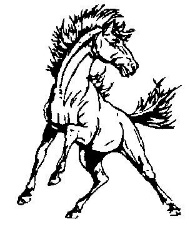 PO Box 99/504 Mission Road       Jemez Pueblo, New Mexico 87024             Phone: 575.834.7419Minutes of the ZOOM ONLINEGOVERNING COUNCIL MEETINGThursday, June 10th, 2021 6:00 PM Online ZOOM MeetingI.  	Call Meeting to OrderThe meeting was called to order by Ms. Creel at 6:012 PM.  II.	Roll Call and Quorum VerificationMembers Present:					      	Members Not Present:  Susan Bacca (arrived at 6:53 PM)					Margie Creel 							Dr. Justina MontoyaBobbie ShendoMinutes: John RodarteGuests:  						      	 John Rodarte, Principal						Valerie Shaw, Vice Principal					Harriett Yepa-WaquieWhitney Galindo, Business Manager				Melissa Yepa, Teacher	Council members present were provided copies of all meeting documents prior to the meeting. III.	Opening ActivitiesA.	Approval of June 10, 2021 Agenda (Discussion/Action)Ms. Creel asked for a motion to approve the Agenda.  Dr. Montoya made a motion to approve the Agenda seconded by Ms. Shendo.  No further discussion transpired.  The motion carried unanimously. B.	Approval of Meeting Minutes of May 20, 2021 (Discussion/Action)Ms. Creel asked for a motion to approve the Minutes.  Ms. Shendo made a motion to approve the minutes, seconded by Ms. Creel.  No further discussion transpired.  The motion carried.  Dr. Montoya abstained.  IV.	Finance Committee ReportA.	Business Manager’s Report (Discussion)Copies of business reports were included in emails prepared for each Governing Council Member and reviewed by the Governing Council.  Ms. Galindo provided an overview of all reports.B.  	Approval of Cash Disbursements (Discussion/Action)Copies of Cash Disbursements were included in emails sent to each Governing Council Member.  Ms. Galindo provided an overview of funds spent in Cash Disbursements.  Dr. Montoya made a motion to approve the cash disbursements.   Ms. Shendo seconded the motion.  No further discussion transpired.  Motion passed unanimously.C.  	Approval of BARS (Discussion/Action)No BARs were presented.  No discussion or action was taken.  V.	Principal’s ReportA.	Principal’s Monthly Report – John Rodarte (Discussion)Copies of report provided to all Governing Council members prior to meeting.  Mr. Rodarte commented about the contents of the report including enrollment, student attendance, and anticipated staff vacancies.  Mr. Rodarte stood for questions.  No further discussion transpired.  No action was taken.VI. 	Public CommentA.	Public CommentPublic comments were submitted by guests and captured in on ZOOM Chat.VII.	AnnouncementsThe next meeting is scheduled for Thursday, June 10th, 2021.VIII.	Consideration for Approval to Adjourn to Closed Session Pursuant to the Open Meetings Act NMSA 1978 (§ 10-15-1 (H)(2) (Limited Personnel Matters)A motion to move into Closed Session to discuss limited personnel matters was made by Ms. Bacca and seconded by Ms. Shendo.  Motion passed unanimously.  Closed Session began at 7:04 PM.IX.	Reconvene to Open MeetingA motion to move out of Closed Session was made by Ms. Bacca and seconded by Dr. Montoya.  Motion passed unanimously.  Closed Session ended at 8:58 PM.X.	Statement of ClosureGoverning Council asserts that only limited personnel matters were discussed during closed session in compliance with NMSA 1978 (§ 10-15-1 (H)(2) (Limited Personnel Matters).XI.	Meeting AdjournmentMs. Creel called for a motion to adjourn the meeting.  Ms. Bacca moved to adjourn the meeting.  The motion was seconded Dr. Montoya.  No further discussion transpired.  The meeting ended at 9:01 PM.  